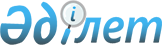 О внесении изменений и дополнений в решение маслихата от 23 декабря 2009 года № 212 "О бюджете города Аркалыка 2010-2012 годы"Решение маслихата города Аркалыка Костанайской области от 15 января 2010 года № 217. Зарегистрировано Управлением юстиции города Аркалыка Костанайской области 25 января 2010 года № 9-3-121

      В соответствии со статьей 109 и пунктом 5 статьи 242 Бюджетного кодекса Республики Казахстан от 4 декабря 2008 года и подпунктом 1) пункта 1 статьи 6 Закона Республики Казахстан от 23 января 2001 года "О местном государственном управлении и самоуправлении в Республике Казахстан", Аркалыкский городской маслихат РЕШИЛ:



      1. Внести в решение маслихата "О бюджете города Аркалыка на 2010-2012 годы" от 23 декабря 2009 года № 212 (зарегистрированное в Реестре государственной регистрации нормативных правовых актов за № 9-3-120, опубликованное 15 января 2010 года в газете "Торгай") следующие изменения и дополнения:



      в пункте 1:



      в подпункте 1):

      цифры "1911520" заменить цифрами "2610905,0";

      цифры "1186529" заменить цифрами "1885914,0";



      в подпункте 2):

      цифры "1877520" заменить цифрами "2579349,9";



      в подпункте 3):

      цифру "0" заменить цифрами "11564,0";



      в подпункте 5):

      цифру "0" заменить цифрами "-14008,9";



      подпункт 6) указанного решения изложить в новой редакции:

      "6) финансирование дефицита (использование профицита) бюджета – обеспечение покрытия дефицита бюджета за счет заимствования и используемых остатков бюджетных средств в сумме 14008,9 тысяч тенге;

      поступления займов – 11564,0 тысяч тенге;

      погашение займов - 0 тысяч тенге";



      пункт 2 указанного решения изложить в новой редакции:

      "Утвердить распределение сумм целевых текущих трансфертов в сумме 11890,0 тысяч тенге и целевых трансфертов на развитие в сумме 228767,0 тысяч тенге полученные из областного бюджета:

      целевые текущие трансферты в сумме 4000,0 тысяч тенге на оснащение учебным оборудованием кабинетов химии государственных учреждений начального, основного среднего и общего среднего образования;

      целевые текущие трансферты в сумме 2890,0 тысяч тенге, на оказание социальной помощи молодежи из числа защищаемых слоев населения;

      целевые текущие трансферты на зарыбление водоемов в сумме 5000,0 тысяч тенге;

      целевые трансферты на развитие в сумме 34000,0 тысяч тенге, на укрепление материально-технической базы объектов коммунальной собственности;

      целевые трансферты на развитие системы водоснабжения в сумме 97585,0 тысяч тенге;

      целевые трансферты на развитие транспортной инфраструктуры в сумме 97182,0 тысяч тенге.

      Утвердить распределение сумм целевых текущих трансфертов и трансфертов на развитие полученные из республиканского бюджета в общей сумме 710949,0 тысяч тенге, из них:

      на обеспечение учебными материалами дошкольных организаций образования, организаций среднего, технического и профессионального, послесреднего образования, институтов повышения квалификации по предмету "Самопознание" в сумме 5255,0 тысяч тенге;

      на оснащение учебным оборудованием кабинетов физики, химии, биологии в государственных учреждениях основного среднего и общего среднего образования в сумме 12291,0 тысяч тенге;

      на создание лингафонных и мультимедийных кабинетов в государственных учреждениях начального, основного среднего и общего среднего образования в сумме 22164,0 тысяч тенге;

      на расширение программы социальных рабочих мест и молодежной практики в сумме 72000,0 тысяч тенге;

      на выплату государственной адресной социальной помощи и ежемесячного государственного пособия на детей до 18 лет в связи с ростом размера прожиточного минимум в сумме 33077,0 тысяч тенге;

      на выплату единовременной материальной помощи участникам и инвалидам Великой Отечественной Войны к 65-летию Победы в Великой Отечественной Войне в сумме 5715,0 тысяч тенге;

      на обеспечение проезда участникам и инвалидам Великой Отечественной Войны к 65-летию Победы в Великой Отечественной Войне в сумме 135,0 тысяч тенге;

      на содержание подразделений местных исполнительных органов в области ветеринарии в сумме 16317,0 тысяч тенге;

      бюджетные кредиты для реализации мер социальной поддержки специалистов социальной сферы сельских населенных пунктов в сумме 11564,0 тысяч тенге;

      на реализацию мер социальной поддержки специалистов социальной сферы сельских населенных пунктов в сумме 1632,0 тысяч тенге;

      на проведение противоэпизоотических мероприятий в сумме 8722,0 тысяч тенге;

      на ликвидацию чрезвычайных ситуаций в государственном коммунальном казенном предприятии "Детско-юношеский центр "Жас-Улан" отдела образования акимата города Аркалыка в сумме 19750,0 тысяч тенге;

      на благоустройство и санитарную очистку села Родина в сумме 15000,0 тысяч тенге;

      на строительство и (или) приобретение жилья государственного коммунального жилищного фонда в сумме 180000,0 тысяч тенге;

      на развитие коммунального хозяйства в сумме 223838,0 тысяч тенге;

      на развитие системы водоснабжения в сумме 83489,0 тысяч тенге.

      Учесть, что в городском бюджете на 2010-2012 годы предусмотрен возврат трансфертов в сумме 2444,9 тысяч тенге.";



      приложения 1, 4 к вышеуказанному решению изложить в новой редакции согласно приложениям 1, 2 к настоящему решению.



      2. Настоящее решение вводится в действие с 1 января 2010 года.      Председатель внеочередной сессии 

      Аркалыкского городского маслихата          Е. Цвентух      Секретарь Аркалыкского

      городского маслихата                       К. Агуанов      СОГЛАСОВАНО:      Начальник государственного

      учреждения "Отдел экономики

      и бюджетного планирования

      акимата города Аркалыка"

      ___________ Н. Гайдаренко

      18.01.2010       Начальник государственного

      учреждения "Отдел финансов

      акимата города Аркалыка"

      ___________ А. Мухамбетжанова

      18.01.2010 

Приложение 1       

к решению маслихата    

от 15 января 2010 года  

№ 217          

Приложение 1       

к решению маслихата    

от 23 декабря 2009 года 

№ 212           Бюджет города Аркалыка на 2010 год(тысяч тенге)

Приложение 2      

к решению маслихата   

от 15 января 2010 года  

№ 217          

Приложение 4      

к решению маслихата   

от 23 декабря 2009 года 

№ 212          Перечень

бюджетных программ развития бюджета города Аркалыка на 2010 год

с разделением на бюджетные программы, направленные

на реализацию бюджетных инвестиционных проектов

(программ)и на формирование или увеличение

уставного капитала юридических лиц
					© 2012. РГП на ПХВ «Институт законодательства и правовой информации Республики Казахстан» Министерства юстиции Республики Казахстан
				КатегорияКатегорияКатегорияКатегорияУтверж-

денный

бюджет

на 2010

годКлассКлассКлассУтверж-

денный

бюджет

на 2010

годПодклассПодклассУтверж-

денный

бюджет

на 2010

годНаименованиеУтверж-

денный

бюджет

на 2010

годI.Доходы2610905,01Налоговые поступления718291,001Подоходный налог311968,02Индивидуальный подоходный налог311968,003Социальный налог262146,01Социальный налог262146,004Hалоги на собственность112493,01Hалоги на имущество72212,03Земельный налог15716,04Hалог на транспортные средства22459,05Единый земельный налог2106,005Внутренние налоги на товары, работы и услуги27958,02Акцизы3200,03Поступления за использование природных и других ресурсов19482,04Сборы за ведение предпринимательской и профессиональной деятельности4426,05Налог на игорный бизнес850,008Обязательные платежи, взимаемые за совершение юридически значимых действий и (или) выдачу документов уполномоченными на то государственными органами или должностными лицами3726,01Государственная пошлина3726,02Неналоговые поступления6700,001Доходы от государственной собственности6700,05Доходы от аренды имущества, находящегося в государственной собственности6700,03Поступления от продажи основного капитала0,04Поступления трансфертов1885914,002Трансферты из вышестоящих органов государственного управления1885914,02Трансферты из областного бюджета1885914,0Функциональная группаФункциональная группаФункциональная группаФункциональная группаФункциональная группаУтверж-

денный

бюджет

на 2010

годФункциональная подгруппаФункциональная подгруппаФункциональная подгруппаФункциональная подгруппаУтверж-

денный

бюджет

на 2010

годАдминистратор бюджетных программАдминистратор бюджетных программАдминистратор бюджетных программУтверж-

денный

бюджет

на 2010

годПрограммаПрограммаУтверж-

денный

бюджет

на 2010

годНаименованиеУтверж-

денный

бюджет

на 2010

годII. Затраты2579349,901Государственные услуги общего характера151828,01Представительные, исполнительные и другие органы, выполняющие общие функции государственного управления128168,0112Аппарат маслихата района (города областного значения)11154,0001Услуги по обеспечению деятельности маслихата района (города областного значения)11154,0122Аппарат акима района (города областного значения)42846,0001Услуги по обеспечению деятельности акима района(города областного значения)42846,0123Аппарат акима района в городе, города районного значения, поселка, аула (села), аульного (сельского) округа74168,0001Услуги по обеспечению деятельности акима района в городе, города районного значения, поселка, аула (села), аульного (сельского) округа74168,02Финансовая деятельность14376,0452Отдел финансов района (города областного значения)14376,0001Услуги по реализации государственной политики в области исполнения и контроля за исполнением бюджета района и управления коммунальной собственностью района (города областного значения)12379,0004Организация работы по выдаче разовых талонов и обеспечение полноты сбора сумм от реализации разовых талонов912,0011Учет, хранение, оценка и реализация имущества, поступившего в коммунальную собственность1085,05Планирование и статистическая деятельность9284,0453Отдел экономики и бюджетного планирования района (города областного значения)9284,0001Услуги по реализации государственной политики в области формирования и развития экономической политики, системы государственного планирования и управления района (города областного значения)9284,002Оборона4411,01Военные нужды2394,0122Аппарат акима района (города областного значения)2394,0005Мероприятия в рамках исполнения всеобщей воинской обязанности2394,02Организация работы по чрезвычайным ситуациям2017,0122Аппарат акима района (города областного значения)2017,0006Предупреждение и ликвидация чрезвычайных ситуаций масштаба района (города областного значения)2017,003Общественный порядок, безопасность, правовая, судебная, уголовно-исполнительная деятельность852,01Правоохранительная деятельность852,0458Отдел жилищно-коммунального хозяйства, пассажирского транспорта и автомобильных дорог района (города областного значения)852,0021Обеспечение безопасности дорожного движения в населенных пунктах852,004Образование1033934,01Дошкольное воспитание и обучение82016,0464Отдел образования района (города областного значения)82016,0009Обеспечение деятельности организаций дошкольного воспитания и обучения82016,02Начальное, основное среднее и общее среднее образование920999,0464Отдел образования района (города областного значения)920999,0003Общеобразовательное обучение856343,0006Дополнительное образование для детей64656,09Прочие услуги в области образования30919,0464Отдел образования района (города областного значения)30919,0001Услуги по реализации государственной политики на местном уровне в области образования6128,0005Приобретение и доставка учебников, учебно-методических комплексов для государственных учреждений образования района (города районного значения)5041,0011Капитальный, текущий ремонт объектов образования в рамках реализации стратегии региональной занятости и переподготовки кадров19750,006Социальная помощь и социальное обеспечение342344,02Социальная помощь321763,0451Отдел занятости и социальных программ района (города областного значения)321763,0002Программа занятости96070,0005Государственная адресная социальная помощь31625,0006Жилищная помощь101775,0007Социальная помощь отдельным категориям нуждающихся граждан по решениям местных представительных органов7589,0010Материальное обеспечение детей-инвалидов, воспитывающихся на дому2000,0013Социальная адаптация лиц, не имеющих определенного местожительства6254,0014Оказание социальной помощи нуждающимся гражданам на дому13008,0016Государственные пособия на детей до 18 лет54609,0017Обеспечение нуждающихся инвалидов обязательными гигиеническими средствами и предоставление услуг специалистами жестового языка, индивидуальными помощниками в соответствии с индивидуальной программой реабилитации инвалида2983,0019Обеспечение проезда участникам и инвалидам Великой Отечественной войны к 65-летию Победы в Великой Отечественной войне135,0020Выплата единовременной материальной помощи участникам и инвалидам Великой Отечественной войны к 65-летию Победы в Великой Отечественной войне5715,09Прочие услуги в области социальной помощи и социального обеспечения20581,0451Отдел занятости и социальных программ района (города областного значения)20581,0001Услуги по реализации государственной политики на местном уровне в области обеспечения занятости социальных программ для населения19661,0011Оплата услуг по зачислению, выплате и доставке пособий и других социальных выплат920,007Жилищно-коммунальное хозяйство452952,01Жилищное хозяйство180050,0458Отдел жилищно-коммунального хозяйства, пассажирского транспорта и автомобильных дорог района (города областного значения)50,0003Организация сохранения государственного жилищного фонда50,0472Отдел строительства, архитектуры и градостроительства района (города областного значения)180000,0003Строительство и (или) приобретение жилья государственного коммунального жилищного фонда180000,02Коммунальное хозяйство248478,0458Отдел жилищно-коммунального хозяйства, пассажирского транспорта и автомобильных дорог района (города областного значения)24640,0026Организация эксплуатации тепловых сетей, находящихся в коммунальной собственности районов (городов областного значения)24640,0472Отдел строительства, архитектуры и градостроительства района (города областного значения)223838,0014Развитие инженерно-коммуникационной инфраструктуры и благоустройство населенных пунктов в рамках реализации cтратегии региональной занятости и переподготовки кадров223838,03Благоустройство населенных пунктов24424,0458Отдел жилищно-коммунального хозяйства, пассажирского транспорта и автомобильных дорог района (города областного значения)24424,0015Освещение улиц в населенных пунктах9486,0016Обеспечение санитарии населенных пунктов3752,0017Содержание мест захоронений и захоронение безродных2315,0018Благоустройство и озеленение населенных пунктов8871,008Культура, спорт, туризм и информационное пространство86965,01Деятельность в области культуры49917,0455Отдел культуры и развития языков района (города областного значения)36678,0003Поддержка культурно-досуговой работы36678,0472Отдел строительства, архитектуры и градостроительства района (города областного значения)13239,0011Развитие объектов культуры13239,02Спорт11479,0465Отдел физической культуры и спорта района (города областного значения)11479,0005Развитие массового спорта и национальных видов спорта6269,0006Проведение спортивных соревнований на районном (города областного значения) уровне1306,0007Подготовка и участие членов сборных команд района (города областного значения) по различным видам спорта на областных спортивных соревнованиях3904,03Информационное пространство14814,0455Отдел культуры и развития языков района (города областного значения)12043,0006Функционирование районных (городских) библиотек10770,0007Развитие государственного языка и других языков народа Казахстана1273,0456Отдел внутренней политики района (города областного значения)2771,0005Услуги по проведению государственной информационной политики через телерадиовещание2771,09Прочие услуги по организации культуры, спорта, туризма и информационного пространства10755,0455Отдел культуры и развития языков района (города областного значения)4233,0001Услуги по реализации государственной политики на местном уровне в области развития языков и культуры4233,0456Отдел внутренней политики района (города областного значения)3417,0001Услуги по реализации государственной политики на местном уровне в области информации, укрепления государственности и формирования социального оптимизма граждан3417,0465Отдел физической культуры и спорта района (города областного значения)3105,0001Услуги по реализации государственной политики на местном уровне в сфере физической культуры и спорта3105,010Сельское, водное, лесное, рыбное хозяйство, особо охраняемые природные территории, охрана окружающей среды и животного мира, земельные отношения237897,01Сельское хозяйство27292,0462Отдел сельского хозяйства района (города областного значения)27292,0001Услуги по реализации государственной политики на местном уровне в сфере сельского хозяйства25660,0099Реализация мер социальной поддержки специалистов социальной сферы сельских населенных пунктов за счет целевого трансферта из республиканского бюджета1632,02Водное хозяйство181074,0472Отдел строительства, архитектуры и градостроительства района (города областного значения)181074,0012Развитие системы водоснабжения181074,06Земельные отношения5809,0463Отдел земельных отношений района (города областного значения)5809,0001Услуги по реализации государственной политики в области регулирования земельных отношений на территории района (города областного значения)5239,0006Землеустройство, проводимое при установлении границ городов районного значения, районов в городе, поселков аулов (сел), аульных (сельских) округов570,09Прочие услуги в области сельского, водного, лесного, рыбного хозяйства, охраны окружающей среды и земельных отношений23722,0123Аппарат акима района в городе, города районного значения, поселка, аула (села), аульного (сельского) округа15000,0019Финансирование приоритетных социальных проектов в поселках, аулах (селах), аульных (сельских) округах в рамках реализации стратегии региональной занятости и переподготовки кадров15000,0462Отдел сельского хозяйства района (города областного значения)8722,0009Проведение противоэпизоотических мероприятий8722,011Промышленность, архитектурная, градостроительная и строительная деятельность8729,02Архитектурная, градостроительная и строительная деятельность8729,0472Отдел строительства, архитектуры и градостроительства района (города областного значения)8729,0001Услуги по реализации государственной политики в области строительства, архитектуры и градостроительства на местном уровне8729,012Транспорт и коммуникации111027,01Автомобильный транспорт111027,0123Аппарат акима района в городе, города районного значения, поселка, аула (села), аульного (сельского) округа126,0013Обеспечение функционирования автомобильных дорог в городах районного значения, поселках, аулах (селах), аульных (сельских) округах126,0458Отдел жилищно-коммунального хозяйства, пассажирского транспорта и автомобильных дорог района (города областного значения)110901,0022Развитие транспортной инфраструктуры97182,0023Обеспечение функционирования автомобильных дорог13719,013Прочие17988,03Поддержка предпринимательской деятельности и защита конкуренции10681,0469Отдел предпринимательства района (города областного значения)10681,0001Услуги по реализации государственной политики на местном уровне в области развития предпринимательства и промышленности5681,0003Поддержка предпринимательской деятельности5000,09Прочие7307,0458Отдел жилищно-коммунального хозяйства, пассажирского транспорта и автомобильных дорог района (города областного значения)7307,0001Услуги по реализации государственной политики на местном уровне в области жилищно-коммунального хозяйства, пассажирского транспорта и автомобильных дорог7307,015Трансферты130422,91Официальные трансферты130422,9452Отдел финансов района (города областного значения)130422,9006Возврат неиспользованных (недоиспользованных) целевых трансфертов2444,9020Целевые текущие трансферты в вышестоящие бюджеты в связи с изменением фонда оплаты труда в бюджетной сфере127978,0IІІ. Чистое бюджетное кредитование11564,010Сельское, водное, лесное, рыбное хозяйство, особо охраняемые природные территории, охрана окружающей среды и животного мира, земельные отношения11564,01Сельское хозяйство11564,0462Отдел сельского хозяйства района (города областного значения)11564,0008Бюджетные кредиты для реализации мер социальной поддержки специалистов социальной сферы сельских населенных пунктов11564,0IV Сальдо по операциям с финансовыми активами34000,013Прочие34000,09Прочие34000,0452Отдел финансов района (города областного значения)34000,0014Формирование или увеличение уставного капитала юридических лиц34000,0V. Дефицит (профицит) бюджета-14008,9VI. Финансирование дефицита (использование профицита) бюджета14008,908Движение остатков бюджетных средств2444,901Остатки бюджетных средств2444,91Свободные остатки бюджетных средств2444,9Функциональная группа Функциональная группа Функциональная группа Функциональная группа Функциональная группа Утверж-

денный

бюджет

на 2010

годФункциональная подгруппаФункциональная подгруппаФункциональная подгруппаФункциональная подгруппаУтверж-

денный

бюджет

на 2010

годАдминистратор бюджетных программАдминистратор бюджетных программАдминистратор бюджетных программУтверж-

денный

бюджет

на 2010

годПрограммаПрограммаУтверж-

денный

бюджет

на 2010

годНаименованиеУтверж-

денный

бюджет

на 2010

годII. Затраты729333,007Жилищно-коммунальное хозяйство403838,01Жилищное хозяйство180000,0472Отдел строительства, архитектуры и градостроительства района (города областного значения)180000,0003Строительство и (или) приобретение жилья государственного коммунального жилищного фонда180000,02Коммунальное хозяйство223838,0472Отдел строительства, архитектуры и градостроительства района (города областного значения)223838,0014Развитие инженерно-коммуникационной инфраструктуры и благоустройство населенных пунктов в рамках реализации cтратегии региональной занятости и переподготовки кадров223838,008Культура, спорт, туризм и информационное пространство13239,01Деятельность в области культуры13239,0467Отдел строительства района (города областного значения)13239,0011Развитие объектов культуры13239,010Сельское, водное, лесное, рыбное хозяйство, особо охраняемые природные территории, охрана окружающей среды и животного мира, земельные отношения181074,02Водное хозяйство181074,0472Отдел строительства, архитектуры и градостроительства района (города областного значения)181074,0012Развитие системы водоснабжения181074,012Транспорт и коммуникации97182,01Автомобильный транспорт97182,0458Отдел жилищно-коммунального хозяйства, пассажирского транспорта и автомобильных дорог района (города областного значения)97182,0022Развитие транспортной инфраструктуры97182,013Прочие34000,09Прочие34000,0452Отдел финансов района (города областного значения)34000,0014Формирование или увеличение уставного капитала юридических лиц34000,0